Toyota do Brasil lidera em exportações entre as montadoras no primeiro semestre de 2023Os modelos produzidos em Sorocaba - Etios, Yaris e Corolla Cross - são exportados para países da América Latina e do Caribe.Corolla sedã, produzido em Indaiatuba, também é comercializado regionalmenteForam exportadas no primeiro semestre quase 50 mil unidadesA Toyota do Brasil confirma sua liderança entre as montadoras com o maior volume de exportações de veículos no primeiro semestre deste ano, com 49.241 unidades. Os modelos Etios, Yaris e Corolla Cross, fabricados em Sorocaba, bem como o sedã Corolla de Indaiatuba, compõem o portfólio de exportações da montadora, destacando a competitividade global do parque tecnológico e de produção brasileiro. Segundo Rafael Chang, presidente da Toyota do Brasil, o número de exportações traz benefícios para o país, impulsionando a produção e promovendo o crescimento do emprego local. Além disso, as exportações também contribuem para a entrada de divisas estrangeiras, fortalecendo a economia brasileira. “A liderança da Toyota em exportações demonstra a confiança dos mercados da América Latina e do Caribe na empresa, que é considerada uma referência na indústria automobilística internacional”, diz ele.“Aqui também vale frisar que, ao exportarmos tecnologia de ponta, especialmente no campo da eletrificação, reforçamos nosso compromisso com a inovação e a sustentabilidade. Estamos orgulhosos de que nossa tecnologia híbrida flex, uma inovação nascida no Brasil, está sendo reconhecida e adotada em mercados internacionais", celebra Chang.A fábrica de motores de Porto Feliz, em São Paulo, desempenha um papel importante nessa liderança. Desde o início de sua operação em fevereiro de 2016, foram produzidos 716 mil motores R-NR para os veículos Etios e Yaris. Em 2019, a fábrica expandiu sua produção com os motores M20A para o Corolla sedã, e em 2021 aumentou o volume de produção para atender à demanda do Corolla Cross, totalizando 280 mil motores M20A produzidos desde então. A fábrica de Porto Feliz também iniciou a exportação dos motores M20A para a América do Norte em setembro de 2022, com 17 mil unidades exportadas até o momento.Operação sustentávelÉ essa presença sólida nas exportações e a liderança no setor que garantem à Toyota do Brasil uma gestão mais eficiente diante das flutuações econômicas no Brasil. Independentemente do desempenho do mercado interno, a montadora é capaz de atender às demandas de produção sem sofrer grandes impactos. Essa capacidade permitiu que a montadora mantivesse três turnos de trabalho, mesmo em um mercado nacional com volumes reduzidos. Como explica o presidente, ao atender outros mercados, a empresa amplia seu alcance e reduz possíveis impactos econômicos."A Toyota é uma empresa global com uma presença local forte, com um compromisso além das nossas operações domésticas. Estamos aqui para gerar valor para o Brasil, reafirmando nosso comprometimento como uma empresa que não só gera valor internamente, mas que tem a capacidade e a capilaridade para expandir além das fronteiras. Desta forma, contribuímos para a economia e a tecnologia locais, trazendo benefícios duradouros para o país", conclui Chang.Demonstração da tecnologia híbrida flex em outros paísesRecentemente a Toyota do Brasil apresentou na Colômbia uma unidade do Corolla Cross hybrid com o intuito de promover o etanol como importante caminho energético neutro em carbono, junto com a avançada tecnologia híbrida flex da Toyota. Essa tecnologia pode contribuir para a autossuficiência do País e para a redução de emissões locais. “A Colômbia, como a sétima maior produtora de cana-de-açúcar do mundo, está cada vez mais consciente da importância da sustentabilidade e da eficiência energética. Nesse sentido, a tecnologia híbrida da Toyota oferece uma solução altamente vantajosa, pois combina um motor a combustão interna com um motor elétrico, proporcionando maior economia de combustível e redução significativa nas emissões de gases poluentes”, comenta Roberto Braun, diretor de Relações Governamentais e Regulamentação da Toyota do Brasil.Em outubro do ano passado a Toyota lançou o projeto piloto Hybrid Flex Technology na Índia. Esta iniciativa marca o primeiro passo da Toyota naquele país para promover o etanol como um importante caminho energético neutro em carbono, juntamente com a avançada tecnologia híbrida flex da Toyota. Objetivos de Desenvolvimento SustentávelA divulgação deste material colabora diretamente para os seguintes Objetivos de Desenvolvimento Sustentável (ODS) da ONU: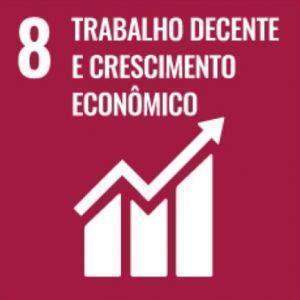 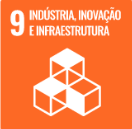 _____________________________________________________________Sobre a Toyota do BrasilA Toyota do Brasil está presente no País há 65 anos. Possui quatro unidades produtivas, localizadas em Indaiatuba, Sorocaba, Porto Feliz e São Bernardo do Campo, todas no Estado de São Paulo, e emprega cerca de seis mil pessoas.A Toyota é a montadora líder em eletrificação no mundo: desde 1997 já foram comercializados mais de 20 milhões de automóveis mais limpos, sejam modelos híbridos, híbridos flex, híbridos plug-in, 100% a bateria ou movidos a hidrogênio.Com o objetivo de impulsionar a eletrificação da frota  de veículos no Brasil, em 2013, a Toyota lançou o primeiro veículo híbrido em nosso país, o Toyota Prius. Em 2019 a companhia foi além, inovando mais uma vez para oferecer o único híbrido flex do mundo – fabricado com exclusividade no mercado brasileiro –, o Corolla Sedã, e, em  2021, o primeiro SUV híbrido flex do mercado, o Corolla Cross, também fabricado no País. Atualmente, já são mais de 55 mil carros eletrificados com a tecnologia híbrido flex em circulação pelo Brasil.Em 2020, lançou a KINTO, sua nova empresa de mobilidade, para oferecer serviços como aluguel de carros e gestão de frotas a uma sociedade em transformação. Também reforçou sua marca GAZOO, por meio de iniciativas que desafiam a excelência de seus veículos. Tem como missão produzir felicidade para todas as pessoas (Happiness for All) e, para tanto, está comprometida em desenvolver carros cada vez melhores e mais seguros, além de avançar nas soluções de mobilidade. Junto com a Fundação Toyota do Brasil, tem iniciativas que repercutem nos 17 Objetivos de Desenvolvimento Sustentável da ONU. Mais informações: Toyota Global e Toyota do Brasil.Mais informaçõesToyota do Brasil – Departamento de ComunicaçãoLilian Assis – lassis@toyota.com.brKelly Buarque – kbuarque@toyota.com.br Kessia Santos – kosantos@toyota.com.br
 RPMA Comunicaçãotoyota@rpmacomunicacao.com.br Guilherme Magna – (11) 98600-8988Leonardo de Araujo – (11) 96084-0473Henrique Carmo - (11) 98058-6298Tel.: (11) 5501-4655